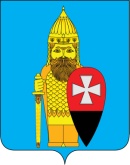 СОВЕТ ДЕПУТАТОВ ПОСЕЛЕНИЯ ВОРОНОВСКОЕ В ГОРОДЕ МОСКВЕ РЕШЕНИЕот 06 апреля 2016 г  №   05/02О внесении изменений и дополнений в Решение Советадепутатов поселения Вороновское от 09 декабря 2015 г  №  12/05«О бюджете поселения Вороновское на 2016 год»        На основании  методических рекомендаций, по итогам анализа представленных  Решений представительных органов местного самоуправления о бюджетах муниципальных образований на 2016 год, проведенного Департаментом финансов города Москвы;Совет депутатов поселения Вороновское решил: Внести  в Решение Совета депутатов поселения Вороновское в городе Москва от 09 декабря 2015г № 12/05 «О бюджете поселения Вороновское на 2016 год»  следующие изменения  и дополнения:  Утвердить бюджет поселения Вороновское на 2016 год по доходам 272 332,3 тыс. рублей и расходам в сумме 314 226,8 тыс. рублей. Дефицит бюджета составляет 41 894,5  тыс. рублей. Источником покрытия дефицита является остаток собственных средств на начало года.Внести изменения:- в приложение № 1 к решению Совета Депутатов поселение  Вороновское «Поступление доходов по основным источникам в бюджет поселения Вороновское на 2016 год», изложив его в новой  редакции согласно приложению № 1 к настоящему решению.       - в приложение № 3 к решению Совета Депутатов поселение  Вороновское «Расходы бюджета поселения Вороновское на 2016 год по разделам, подразделам, целевым статьям и видам расходов классификации расходов бюджетов Российской Федерации, изложив его в новой  редакции согласно приложению № 2 к настоящему решению.- в приложение № 4 к решению Совета Депутатов поселение Вороновское «Ведомственная структура  расходов бюджета поселения Вороновское на 2016 год», изложив его в новой  редакции согласно приложению № 3 к настоящему решению.       - в приложение № 6 к решению Совета Депутатов поселение  Вороновское «Источники внутреннего финансирования дефицита бюджета поселения Вороновское на 2016 год», изложив его в новой  редакции согласно приложению № 4 к настоящему решению.        2.  В разделе «Источники формирования доходов бюджета поселения Вороновское» пункт 4 Решения Совета депутатов поселения Вороновское от 09.12. 2015 г  №  12/05 «О бюджете поселения Вороновское на 2016 год» изложить в следующей редакции: «4. Утвердить отчисления от акцизов на автомобильный бензин, прямогонный бензин, дизельное топливо, моторные масла для дизельных и (или) карбюраторных (инжекторных) двигателей, производимые на территории Российской Федерации, в бюджет  поселения на 2016 год в соответствии с установленными Законом города Москвы от 25.11.2015 года  № 67  «О бюджете города Москвы на 2016 год и плановый период 2017 и 2018 годов» нормативами  размере 0,0363 процента.       3. В разделе «Особенности исполнения бюджета поселения Вороновское» пункт 4 Решения Совета депутатов поселения Вороновское от 09.12. 2015 г  №  12/05 «О бюджете поселения Вороновское на 2016 год» изложить в следующей редакции: «4. Установить, что в 2016 году размер авансирования за счет средств бюджета поселения Вороновское поставок товаров, выполнения работ, оказания услуг по муниципальным контрактам и договорам на поставки продукции для муниципальных нужд, а также иных расходов бюджета поселения Вороновское осуществляется на основании постановления Правительства Москвы  от 30.12.2008 года № 1229 – ПП «Об авансовых платежах, совершаемых за счет средств бюджета города Москвы».4. Опубликовать настоящее Решение в СМИ и на официальном сайте администрации поселения Вороновское и информационно-телекоммуникационной сети «Интернет».       5. Контроль за исполнением настоящего Решения возложить на Главу поселения Вороновское  Исаева М.К.Глава поселения Вороновское                                                                  	М. К. ИсаевПриложение 2к решению Совета депутатовпоселения Вороновскоео внесении изменений и дополнений в Решение Советадепутатов поселения Вороновское «О бюджете поселения Вороновское на 2016 год» от 06.04.2016 № 05/02Приложение 3к решению Совета депутатовпоселения Вороновскоео внесении изменений и дополнений в Решение Советадепутатов поселения Вороновское «О бюджете поселения Вороновское на 2016 год» от 06.04.2016 № 05/02Приложение 4к решению Совета депутатовпоселения Вороновскоео внесении изменений и дополнений в Решение Советадепутатов поселения Вороновское «О бюджете поселения Вороновское на 2016 год» от 06.04.2016 № 05/02Приложение 1к решению Совета депутатовпоселения Вороновскоео внесении изменений и дополнений в Решение Советадепутатов поселения Вороновское «О бюджете поселения Вороновское на 2016 год» от 06.04.2016 № 05/02   Приложение № 1Приложение 1к решению Совета депутатовпоселения Вороновскоео внесении изменений и дополнений в Решение Советадепутатов поселения Вороновское «О бюджете поселения Вороновское на 2016 год» от 06.04.2016 № 05/02   Приложение № 1Приложение 1к решению Совета депутатовпоселения Вороновскоео внесении изменений и дополнений в Решение Советадепутатов поселения Вороновское «О бюджете поселения Вороновское на 2016 год» от 06.04.2016 № 05/02   Приложение № 1Приложение 1к решению Совета депутатовпоселения Вороновскоео внесении изменений и дополнений в Решение Советадепутатов поселения Вороновское «О бюджете поселения Вороновское на 2016 год» от 06.04.2016 № 05/02   Приложение № 1к решению Совета депутатовк решению Совета депутатовк решению Совета депутатовк решению Совета депутатовпоселения Вороновскоепоселения Вороновскоепоселения Вороновскоепоселения Вороновское "О бюджете поселения Вороновское на 2016 год " от 09.12.2015 г  №  12/05  "О бюджете поселения Вороновское на 2016 год " от 09.12.2015 г  №  12/05  "О бюджете поселения Вороновское на 2016 год " от 09.12.2015 г  №  12/05  "О бюджете поселения Вороновское на 2016 год " от 09.12.2015 г  №  12/05 Поступление доходов по основным источникам в бюджетПоступление доходов по основным источникам в бюджетПоступление доходов по основным источникам в бюджетПоступление доходов по основным источникам в бюджет    поселения Вороновское  на 2016 год    поселения Вороновское  на 2016 год    поселения Вороновское  на 2016 год    поселения Вороновское  на 2016 годКод бюджетной классификацииКод бюджетной классификацииНаименование показателейСумма  тыс. руб.12340001 00 00000 00 0000 000 ДОХОДЫ 143 704,700001 01 00000 00 0000 000Налоги на прибыль, доходы25 368,900001 01 02000 01 0000 110Налог на доходы физических лиц (по нормативу, установленному БК РФ 10%)25 368,900001 03 00000 00 0000 000НАЛОГИ НА ТОВАРЫ (РАБОТЫ, УСЛУГИ), РЕАЛИЗУЕМЫЕ НА ТЕРРИТОРИИ РОССИЙСКОЙ ФЕДЕРАЦИИ15 246,300001 03 02230 01 0000 110Доходы от уплаты акцизов на дизельное топливо, подлежащие распределению между бюджетами субъектов Российской Федерации и местными бюджетами с учетом установленных дифференцированных нормативов отчислений в местные бюджеты5 830,400001 03 02240 01 0000 110Доходы от уплаты акцизов на моторные масла для дизельных и (или) карбюраторных (инжекторных) двигателей, подлежащие распределению между бюджетами субъектов Российской Федерации и местными бюджетами с учетом установленных дифференцированных нормативов отчислений в местные бюджеты101,800001 03 02250 01 0000 110Доходы от уплаты акцизов на автомобильный бензин, производимый на территории Российской Федерации, подлежащие распределению между бюджетами субъектов Российской Федерации и местными бюджетами с учетом установленных дифференцированных нормативов отчислений в местные бюджеты9 197,300001 03 02260 01 0000 110Доходы от уплаты акцизов на прямогонный бензин, производимый на территории Российской Федерации, подлежащие распределению между бюджетами субъектов Российской Федерации и местными бюджетами с учетом установленных дифференцированных нормативов отчислений в местные бюджеты116,800001 05 00000 00 0000 000Налоги на совокупный доход2,000001 05 03000 01 0000 110Единый сельскохозяйственный налог2,000001 06 01000 00 0000 110Налог на имущество физических лиц4 618,900001 06 01010 03 0000 110Налог на имущество физических лиц, взимаемый по ставкам, применяемый к объектам налогообложения, расположенным в границах внутригородских муниципальных образований городов федерального значения 4 618,900001 06 06000 00 0000 110Земельный налог 92 009,800001 06 06011 03 0000 110Земельный налог, взимаемый по ставкам, установленным в соответствии с подпунктом 1 пункта 1 статьи 394 Налогового кодекса РФ и применяемым к объектам налогообложения, расположенным в границах внутригородских муниципальных образований городов федерального значения 92 009,80Итого налоговых доходов137 245,900001 11 00000 00 0000 000Доходы от использования имущества, находящегося в государственной и муниципальной собственности6 458,800001 11 05000 00 0000 120Доходы, получаемые в виде арендной  либо иной  платы   за   передачу в возмездное пользование государственного и муниципального имущества (за исключением имущества  бюджетных и автономных учреждений, а также имущества государственных и муниципальных унитарных предприятий6 458,800001 11 05011 02 8001 120Доходы, получаемые в виде арендной платы, а также средства от продажи права на заключение договоров аренды за земли, находящиеся в собственности внутригородских муниципальных образований городов федерального значения   (за исключением имущества муниципальных автономных учреждений)4 123,200001 11 05033 03 0000 120Доходы от сдачи в аренду имущества, находящегося в оперативном управлении органов управления внутригородских муниципальных образований городов федерального значения   и созданных ими учреждений (за исключением  имущества муниципальных автономных учреждений)2 335,60Итого неналоговых доходов6 458,800002 00 00000 00 0000 000Безвозмездные поступления:128 627,60002 02 00000 00 0000 000Безвозмездные поступления от других бюджетов бюджетной системы РФ128 627,60002 02 02000 00 0000 151Субсидии бюджетам субъектов РФ и муниципальных образований (межбюджетные субсидии), в том числе:127 714,70002 02 02109 03 0000 151Субсидии бюджетам внутригородских муниципальных образований городов федерального значения   на проведение капитального ремонта многоквартирных домов13 800,00002 02 02999 03 0000 151Прочие субсидии бюджетам внутригородских муниципальных образований городов федерального значения  113 914,70002 02 02999 03 0007 151Прочие субсидии бюджетам внутригородских муниципальных образований городов федерального значения   (на  ремонт объектов дорожного хозяйства)16 100,00002 02 02999 03 0008 151Прочие субсидии бюджетам внутригородских муниципальных образований городов федерального значения   на содержание объектов дорожного хозяйства55 728,30002 02 02999 03 0009 151Прочие субсидии бюджетам внутригородских муниципальных образований городов федерального значения   на  благоустройство территории жилой застройки40 086,40002 02 02999 03 0014 151Субсидия на софинансирование расходных обязательств, возникающих при выполнении полномочий органов местного самоуправления по вопросам местного значения на разметку объектов дорожного хозяйства2 000,00002 02 03000 00 0000 151Субвенции бюджетам субъектов РФ и муниципальных образований, в том числе:912,900002 02 03015 03 0000 151Субвенции бюджетам внутригородских муниципальных образований городов федерального значения  на осуществление первичного воинского учета на территориях, где отсутствуют военные комиссариаты912,900002 19 00000 00 0000 000Возврат остатков субсидий, субвенций и иных межбюджетных трансфертов, имеющих целевое назначение прошлых лет0,000002 19 03000 03 0000 151Возврат остатков субсидий, субвенций и иных межбюджетных трансфертов, имеющих целевое назначение, прошлых лет из бюджетов внутригородских муниципальных образований городов федерального значения ВСЕГО ДОХОДОВ272 332,3Приложение № 3Приложение № 3Приложение № 3Приложение № 3Приложение № 3Приложение № 3Приложение № 3к решению Совета депутатовк решению Совета депутатовк решению Совета депутатовк решению Совета депутатовк решению Совета депутатовк решению Совета депутатовк решению Совета депутатовпоселения Вороновскоепоселения Вороновскоепоселения Вороновскоепоселения Вороновскоепоселения Вороновскоепоселения Вороновскоепоселения Вороновское "О  бюджете поселения Вороновское на 2016 год " от 09.12.2015  г № 12/05               "О  бюджете поселения Вороновское на 2016 год " от 09.12.2015  г № 12/05               "О  бюджете поселения Вороновское на 2016 год " от 09.12.2015  г № 12/05               "О  бюджете поселения Вороновское на 2016 год " от 09.12.2015  г № 12/05               "О  бюджете поселения Вороновское на 2016 год " от 09.12.2015  г № 12/05               "О  бюджете поселения Вороновское на 2016 год " от 09.12.2015  г № 12/05               "О  бюджете поселения Вороновское на 2016 год " от 09.12.2015  г № 12/05              Расходы бюджета на 2016 год
по разделам, подразделам, целевым статьям и видам расходовРасходы бюджета на 2016 год
по разделам, подразделам, целевым статьям и видам расходовРасходы бюджета на 2016 год
по разделам, подразделам, целевым статьям и видам расходовРасходы бюджета на 2016 год
по разделам, подразделам, целевым статьям и видам расходовРасходы бюджета на 2016 год
по разделам, подразделам, целевым статьям и видам расходовРасходы бюджета на 2016 год
по разделам, подразделам, целевым статьям и видам расходовАдминистрация  поселения ВороновскоеАдминистрация  поселения ВороновскоеАдминистрация  поселения ВороновскоеАдминистрация  поселения ВороновскоеАдминистрация  поселения ВороновскоеАдминистрация  поселения ВороновскоеНаименованиеКБККБККБККБККБКСумма,тыс. руб.ОБЩЕГОСУДАРСТВЕННЫЕ ВОПРОСЫ900010000 0 00 0000000042 474,2 Функционирование законодательных (представительных) органов государственной власти900010300 0 00 00000000813,4 Депутаты Совета депутатов внутригородского муниципального образования900010331 А 01 00200000813,4 Иные выплаты, за исключением фонда оплаты труда государственных (муниципальных) органов, лицам привлекаемым согласно законодательству для выполнения отдельных полномочий900010331 А 01 00200123594,0 Взносы по обязательному страхованию на выплаты денежного содержания и иные выплаты работникам государственных (муниципальных) органов900010331 А 01 00200129179,4 Прочая закупка товаров, работ и услуг для государственных нужд900010331 А 01 0020024440,0 Функционирование Правительства Российской Федерации, высших исполнительных орган900010400 0 00 0000000041 289,8 Руководитель администрации / аппарата Совета депутатов900010431 Б 01 001000001 841,8 Фонд оплаты труда государственных (муниципальных) органов900010431 Б 01 001001211 326,3 Иные выплаты персоналу государственных (муниципальных) органов. за исключением фонда оплаты труда900010431 Б 01 00100122115,0 Взносы по обязательному страхованию на выплаты денежного содержания и иные выплаты работникам государственных (муниципальных) органов900010431 Б 01 00100129400,5 Обеспечение деятельности администрации / аппарата Совета депутатов внутригородского муниципального образования в части содержания муниципальных служащих для решения вопросов местного значения900010431 Б 01 0050000039 448,0 Фонд оплаты труда государственных (муниципальных) органов900010431 Б 01 0050012120 104,8 Иные выплаты персоналу государственных (муниципальных) органов. за исключением фонда оплаты труда900010431 Б 01 005001224 490,0 Иные выплаты, за исключением фонда оплаты труда государственных (муниципальных) органов, лицам привлекаемым согласно законодательству для выполнения отдельных полномочий900010431 Б 01 00500123492,0 Взносы по обязательному страхованию на выплаты денежного содержания и иные выплаты работникам государственных (муниципальных) органов900010431 Б 01 005001296 071,7 Прочая закупка товаров, работ и услуг для государственных нужд900010431 Б 01 005002447 989,5 Исполнение судебных актов Российской федерации и мировых соглашений по возмещению вреда, причиненного в результате незаконных действий (бездействия) органов государственной власти (государственных органов) органов местного самоуправления либо должностных лиц этих органов, а также в результате деятельности казенных учреждений900010431 Б 01 00500831100,0 Уплата прочих налогов, сборов и иных платежей900010431 Б 01 0050085243,0 Уплата иных платежей900010431 Б 01 00500853157,0 Резервные фонды900011100 0 00 00000000311,0 Резервный фонд, предусмотренный органами местного самоуправления900011132 А 01 00000000311,0 Резервные средства900011132 А 01 00000870311,0 Другие общегосударственные вопросы900011300 0 00 0000000060,0 Оценка недвижимости, признание прав и регулирование отношений по государственной  и муниципальной собственности900011309 0 02 0000000060,0 Уплата иных платежей900011309 0 02 0000085360,0 НАЦИОНАЛЬНАЯ ОБОРОНА9000200 0 00 00000000912,9 Мобилизационная и вневойсковая подготовка900020300 0 00 00000000912,9 Субвенции на осуществление полномочий по первичному воинскому учету на территориях. где отсутствуют военные комиссариаты900020317 1 00 51180000912,9 Фонд оплаты труда государственных (муниципальных) органов900020317 1 00 51180121674,1 Иные выплаты персоналу государственных (муниципальных) органов. за исключением фонда оплаты труда900020317 1 00 511801220,0 Взносы по обязательному страхованию на выплаты денежного содержания и иные выплаты работникам государственных (муниципальных) органов900020317 1 00 51180129203,6 Прочая закупка товаров, работ и услуг для государственных нужд900020317 1 00 5118024435,2 НАЦИОНАЛЬНАЯ БЕЗОПАСНОСТЬ И ПРАВООХРАНИТЕЛЬНАЯ ДЕЯТЕЛЬНОСТЬ9000300 0 00 00000000780,0 Защита населения и территории от последствий чрезвычайных ситуаций природного и900030900 0 00 00000000580,0 Предупреждение и ликвидация последствий чрезвычайных ситуаций и стихийных бедствий природного и техногенного характера900030921 8 01 00000000400,0 Прочая закупка товаров, работ и услуг для государственных нужд900030921 8 01 00000244400,0 Подготовка населения и организаций к действиям в чрезвычайной ситуации в мирное и военное время900030921 9 01 00000000180,0 Прочая закупка товаров, работ и услуг для государственных нужд900030921 9 01 00000244180,0 Другие вопросы в области национальной безопасности и правоохранительной деятельности900031400 0 00 00000000200,0 Реализация других функций, связанных с обеспечением национальной безопасности и правоохранительной деятельности900031424 7 00 00000000200,0 Прочая закупка товаров, работ и услуг для государственных нужд900031424 7 00 00000244200,0 НАЦИОНАЛЬНАЯ ЭКОНОМИКА9000400 0 00 0000000033 187,7 Лесное хозяйство900040700 0 00 0000000020,0 Мероприятия в области охраны, восстановления и использования лесов900040729 2 02 0000000020,0 Прочая закупка товаров, работ и услуг для государственных нужд900040729 2 02 0000024420,0 Дорожное хозяйство900040900 0 00 0000000033 067,7 Содержание автомобильных дорог общего пользования900040931 5 02 0030000014 397,7 Прочая закупка товаров, работ и услуг для государственных нужд900040931 5 02 0030024414 397,7 Софинансирование расходных обязательств на ремонт объектов дорожного хозяйства900040931 5 02 S030100016 000,0 Прочая закупка товаров, работ и услуг для государственных нужд900040931 5 02 S030124416 000,0 Софинансирование расходных обязательств на разметку  объектов дорожного хозяйства900040931 5 02 S0302000500,0 Прочая закупка товаров, работ и услуг для государственных нужд900040931 5 02 S0302244500,0 Софинансирование расходных обязательств на содержание объектов дорожного хозяйства900040931 5 02 S03030002 170,0 Прочая закупка товаров, работ и услуг для государственных нужд900040931 5 02 S03032442 170,0 Другие вопросы в области национальной экономики900041200 0 00 00000000100,0 Мероприятия в области строительства, архитектуры и градостроительства900041233 8 00 00000000100,0 Мероприятия в области строительства, архитектуры и градостроительства900041233 8 00 01000000100,0 Прочая закупка товаров, работ и услуг для государственных нужд900041233 8 00 01000244100,0 ЖИЛИЩНО-КОММУНАЛЬНОЕ ХОЗЯЙСТВО9000500 0 00 00000000195 777,6 Жилищное хозяйство900050100 0 00 0000000025 316,9 Субсидии бюджетам внутригородских муниципальных образований на реализацию мероприятий по капитальному ремонту многоквартирных домов900050105 В 01 0020000013 800,0 Прочая закупка товаров, работ и услуг для государственных нужд900050105 В 01 0020024413 800,0 Взносы на капитальный ремонт общего имущества в многоквартирных домах900050105 В 01 010000004 551,9 Прочая закупка товаров, работ и услуг для государственных нужд900050105 В 01 010002444 551,9 Мероприятия в области жилищного хозяйства900050135 0 03 000000001 500,0 Прочая закупка товаров, работ и услуг для государственных нужд900050135 0 03 000002441 500,0 Софинансирование расходных обязательств на реализацию мероприятий по капитальному ремонту многоквартирных домов900050135 0 03 S00000005 465,0 Прочая закупка товаров, работ и услуг для государственных нужд900050135 0 03 S00002445 465,0 Коммунальное хозяйство900050200 0 00 00000000100,0 Мероприятия в области коммунального хозяйства900050235 1 00 05100000100,0 Прочая закупка товаров, работ и услуг для государственных нужд900050235 1 00 05100244100,0 Благоустройство900050300 0 00 00000000170 360,7 Субсидии бюджетам внутригородских муниципальных образований на ремонт объектов дорожного хозяйства900050301 Д 03 0020000016 100,0 Прочая закупка товаров, работ и услуг для государственных нужд900050301 Д 03 0020024416 100,0 Субсидии на разметку объектов дорожного хозяйства900050301 Д 04 002000002 000,0 Прочая закупка товаров, работ и услуг для государственных нужд900050301 Д 04 002002442 000,0 Субсидии бюджетам внутригородских муниципальных образований на содержание объектов дорожного хозяйства900050301 Д 05 0050000055 728,3 Прочая закупка товаров, работ и услуг для государственных нужд900050301 Д 05 0050024455 728,3 Субсидии на благоустройство территорий жилой застройки900050305 Д 02 0020000040 086,4 Прочая закупка товаров, работ и услуг для государственных нужд900050305 Д 02 0020024440 086,4 Уличное освещение900050360 0 01 000000001 000,0 Прочая закупка товаров, работ и услуг для государственных нужд900050360 0 01 000002441 000,0 Содерж. авт. дор.и инж. сооруж. на них в гран. город. окр. и посел. в рамках благ.(бюджет)900050360 0 02 010000005 032,6 Прочая закупка товаров, работ и услуг для государственных нужд900050360 0 02 010002445 032,6 Озеленение (бюджет)900050360 0 03 0100000014 391,2 Прочая закупка товаров, работ и услуг для государственных нужд900050360 0 03 0100024414 391,2 Прочие мероприятия по благоустройству(бюджет)900050360 0 05 0100000028 022,2 Прочая закупка товаров, работ и услуг для государственных нужд900050360 0 05 0100024428 022,2 Софинансирование расходных обязательств на благоустройство жилой застройки900050360 0 05 S10000008 000,0 Прочая закупка товаров, работ и услуг для государственных нужд900050360 0 05 S10002448 000,0 ОБРАЗОВАНИЕ9000700 0 00 00000000400,0 Молодежная политика и оздоровление детей900070700 0 00 00000000400,0 Молодежная политика и оздоровление детей, другие вопросы в области образования, праздничные и социально значимые мероприятия для населения.900070735 Е 01 00500000400,0 Прочая закупка товаров, работ и услуг для государственных нужд900070735 Е 01 00500244400,0 КУЛЬТУРА, КИНЕМАТОГРАФИЯ, СРЕДСТВА МАССОВОЙ ИНФОРМАЦИИ9000800 0 00 0000000027 480,3 Культура900080100 0 00 0000000027 480,3 Государственная поддержка в сфере культуры, кинематографии, средств массовой информации900080145 0 85 000000001 000,0 Прочая закупка товаров, работ и услуг для государственных нужд900080145 0 85 000002441 000,0 Обеспечение деятельности подведомственных учреждений900080148 2 99 0100000026 480,3 Субсидии бюджетным учреждениям на финансовое обеспечение государственного (муниципального) задания на оказание государственных (муниципальных) услуг (выполнение работ)900080148 2 99 0100061122 207,3 Субсидии бюджетным учреждениям на иные цели900080148 2 99 010006124 273,0 СОЦИАЛЬНАЯ ПОЛИТИКА9001000 0 00 000000001 036,8 Пенсионное обеспечение900100100 0 00 00000000352,8 Доплаты к пенсиям государственных служащих  субъектов РФ и муниципальных служащих900100135 П 01 01500000352,8 Иные пенсии, социальные доплаты к пенсиям900100135 П 01 01500312352,8 Социальное обеспечение населения900100300 0 00 00000000684,0 Социальные выплаты (адресная помощь)900100373 7 00 00000000684,0 Пособия, компенсации и иные социальные выплаты гражданам, кроме публичных нормативных обязательств.900100373 7 00 00000321684,0 МЕЖБЮДЖЕТНЫЕ ТРАНСФЕРТЫ9001100 0 00 0000000012 137,3 Физическая культура900110100 0 00 0000000012 137,3 Обеспечение деятельности подведомственных учреждений900110148 2 99 0100000012 137,3 Субсидии бюджетным учреждениям на финансовое обеспечение государственного (муниципального) задания на оказание государственных (муниципальных) услуг (выполнение работ)900110148 2 99 010006119 537,3 Субсидии бюджетным учреждениям на иные цели900110148 2 99 010006122 600,0 СРЕДСТВА МАССОВОЙ ИНФОРМАЦИИ9001200 0 00 0000000040,0 Периодическая печать и издательства900120200 0 00 0000000040,0 Периодическая печать и издательства, другие вопросы в области средств массовой информации и обслуживание муниципального долга.900120235 Е 01 0030000040,0 Уплата иных платежей900120235 Е 01 0030085340,0 Итого96314 226,8 Приложение № 4к решению Совета депутатовпоселения Вороновское "О  бюджете поселения Вороновское на 2016 год " от  09.12.2015 г №12/05  
             Ведомственная структура расходов бюджета по главным распорядителям бюджетных средств, целевым статьям расходов, сформированным в соответствии с государственными программами города Москвы и непрограммными направлениями деятельности органов государственной власти города Москвы, и группам и подгруппам видов расходов классификации расходов Ведомственная структура расходов бюджета по главным распорядителям бюджетных средств, целевым статьям расходов, сформированным в соответствии с государственными программами города Москвы и непрограммными направлениями деятельности органов государственной власти города Москвы, и группам и подгруппам видов расходов классификации расходов Ведомственная структура расходов бюджета по главным распорядителям бюджетных средств, целевым статьям расходов, сформированным в соответствии с государственными программами города Москвы и непрограммными направлениями деятельности органов государственной власти города Москвы, и группам и подгруппам видов расходов классификации расходов Ведомственная структура расходов бюджета по главным распорядителям бюджетных средств, целевым статьям расходов, сформированным в соответствии с государственными программами города Москвы и непрограммными направлениями деятельности органов государственной власти города Москвы, и группам и подгруппам видов расходов классификации расходов Ведомственная структура расходов бюджета по главным распорядителям бюджетных средств, целевым статьям расходов, сформированным в соответствии с государственными программами города Москвы и непрограммными направлениями деятельности органов государственной власти города Москвы, и группам и подгруппам видов расходов классификации расходов Администрация  поселения ВороновскоеАдминистрация  поселения ВороновскоеАдминистрация  поселения ВороновскоеАдминистрация  поселения ВороновскоеНаименованиеКод ведомстваЦСРВРСумма,тыс. руб.ОБЩЕГОСУДАРСТВЕННЫЕ ВОПРОСЫ900 00 0 00 00000 00042 474,2 Функционирование законодательных (представительных) органов государственной власти900 00 0 00 00000 000813,4 Депутаты Совета депутатов внутригородского муниципального образования90031 А 01 00200 000813,4 Иные выплаты, за исключением фонда оплаты труда государственных (муниципальных) органов, лицам привлекаемым согласно законодательству для выполнения отдельных полномочий90031 А 01 00200123594,0 Взносы по обязательному страхованию на выплаты денежного содержания и иные выплаты работникам государственных (муниципальных) органов90031 А 01 00200129179,4 Прочая закупка товаров, работ и услуг для государственных нужд90031 А 01 0020024440,0 Функционирование Правительства Российской Федерации, высших исполнительных орган900 00 0 00 00000 00041 289,8 Руководитель администрации / аппарата Совета депутатов90031 Б 01 00100 0001 841,8 Фонд оплаты труда государственных (муниципальных) органов90031 Б 01 001001211 326,3 Иные выплаты персоналу государственных (муниципальных) органов. за исключением фонда оплаты труда90031 Б 01 00100122115,0 Взносы по обязательному страхованию на выплаты денежного содержания и иные выплаты работникам государственных (муниципальных) органов90031 Б 01 00100129400,5 Обеспечение деятельности администрации / аппарата Совета депутатов внутригородского муниципального образования в части содержания муниципальных служащих для решения вопросов местного значения90031 Б 01 00500 00039 448,0 Фонд оплаты труда государственных (муниципальных) органов90031 Б 01 0050012120 104,8 Иные выплаты персоналу государственных (муниципальных) органов. за исключением фонда оплаты труда90031 Б 01 005001224 490,0 Иные выплаты, за исключением фонда оплаты труда государственных (муниципальных) органов, лицам привлекаемым согласно законодательству для выполнения отдельных полномочий90031 Б 01 00500123492,0 Взносы по обязательному страхованию на выплаты денежного содержания и иные выплаты работникам государственных (муниципальных) органов90031 Б 01 005001296 071,7 Прочая закупка товаров, работ и услуг для государственных нужд90031 Б 01 005002447 989,5 Исполнение судебных актов Российской федерации и мировых соглашений по возмещению вреда, причиненного в результате незаконных действий (бездействия) органов государственной власти (государственных органов) органов местного самоуправления либо должностных лиц этих органов, а также в результате деятельности казенных учреждений90031 Б 01 00500831100,0 Уплата прочих налогов, сборов и иных платежей90031 Б 01 0050085243,0 Уплата иных платежей90031 Б 01 00500853157,0 Резервные фонды900 00 0 00 00000 000311,0 Резервный фонд, предусмотренный органами местного самоуправления90032 А 01 00000 000311,0 Резервные средства90032 А 01 00000870311,0 Другие общегосударственные вопросы90060,0 Оценка недвижимости, признание прав и регулирование отношений по государственной  и муниципальной собственности90009 0 02 00000 00060,0 Уплата иных платежей90009 0 02 0000085360,0 НАЦИОНАЛЬНАЯ ОБОРОНА900 00 0 00 00000 000912,9 Мобилизационная и вневойсковая подготовка900 00 0 00 00000 000912,9 Субвенции на осуществление полномочий по первичному воинскому учету на территориях. где отсутствуют военные комиссариаты90017 1 00 51180 000912,9 Фонд оплаты труда государственных (муниципальных) органов90017 1 00 51180121674,1 Иные выплаты персоналу государственных (муниципальных) органов. за исключением фонда оплаты труда90017 1 00 511801220,0 Взносы по обязательному страхованию на выплаты денежного содержания и иные выплаты работникам государственных (муниципальных) органов90017 1 00 51180129203,6 Прочая закупка товаров, работ и услуг для государственных нужд90017 1 00 5118024435,2 НАЦИОНАЛЬНАЯ БЕЗОПАСНОСТЬ И ПРАВООХРАНИТЕЛЬНАЯ ДЕЯТЕЛЬНОСТЬ900 00 0 00 00000 000780,0 Защита населения и территории от последствий чрезвычайных ситуаций природного и900 00 0 00 00000 000580,0 Предупреждение и ликвидация последствий чрезвычайных ситуаций и стихийных бедствий природного и техногенного характера90021 8 01 00000 000400,0 Прочая закупка товаров, работ и услуг для государственных нужд90021 8 01 00000244400,0 Подготовка населения и организаций к действиям в чрезвычайной ситуации в мирное и военное время90021 9 01 00000 000180,0 Прочая закупка товаров, работ и услуг для государственных нужд90021 9 01 00000244180,0 Другие вопросы в области национальной безопасности и правоохранительной деятельности900 00 0 00 00000 000200,0 Реализация других функций, связанных с обеспечением национальной безопасности и правоохранительной деятельности90024 7 00 00000 000200,0 Прочая закупка товаров, работ и услуг для государственных нужд90024 7 00 00000244200,0 НАЦИОНАЛЬНАЯ ЭКОНОМИКА900 00 0 00 00000 00033 187,7 Лесное хозяйство900 00 0 00 00000 00020,0 Мероприятия в области охраны, восстановления и использования лесов90029 2 02 00000 00020,0 Прочая закупка товаров, работ и услуг для государственных нужд90029 2 02 0000024420,0 Дорожное хозяйство900 00 0 00 00000 00033 067,7 Содержание автомобильных дорог общего пользования90031 5 02 00300 00014 397,7 Прочая закупка товаров, работ и услуг для государственных нужд90031 5 02 0030024414 397,7 Софинансирование расходных обязательств на ремонт объектов дорожного хозяйства90031 5 02 S0301 00016 000,0 Прочая закупка товаров, работ и услуг для государственных нужд90031 5 02 S030124416 000,0 Софинансирование расходных обязательств на разметку  объектов дорожного хозяйства90031 5 02 S0302 000500,0 Прочая закупка товаров, работ и услуг для государственных нужд90031 5 02 S0302244500,0 Софинансирование расходных обязательств на содержание объектов дорожного хозяйства90031 5 02 S0303 0002 170,0 Прочая закупка товаров, работ и услуг для государственных нужд90031 5 02 S03032442 170,0 Другие вопросы в области национальной экономики900 00 0 00 00000 000100,0 Мероприятия в области строительства, архитектуры и градостроительства90033 8 00 00000 000100,0 Мероприятия в области строительства, архитектуры и градостроительства90033 8 00 01000 000100,0 Прочая закупка товаров, работ и услуг для государственных нужд90033 8 00 01000244100,0 ЖИЛИЩНО-КОММУНАЛЬНОЕ ХОЗЯЙСТВО900 00 0 00 00000 000195 777,6 Жилищное хозяйство900 00 0 00 00000 00025 316,9 Субсидии бюджетам внутригородских муниципальных образований на реализацию мероприятий по капитальному ремонту многоквартирных домов90005 В 01 00200 00013 800,0 Прочая закупка товаров, работ и услуг для государственных нужд90005 В 01 0020024413 800,0 Взносы на капитальный ремонт общего имущества в многоквартирных домах90005 В 01 01000 0004 551,9 Прочая закупка товаров, работ и услуг для государственных нужд90005 В 01 010002444 551,9 Мероприятия в области жилищного хозяйства90035 0 03 00000 0001 500,0 Прочая закупка товаров, работ и услуг для государственных нужд90035 0 03 000002441 500,0 Софинансирование расходных обязательств на реализацию мероприятий по капитальному ремонту многоквартирных домов90035 0 03 S00005 465,0 Прочая закупка товаров, работ и услуг для государственных нужд90035 0 03 S00002445 465,0 Коммунальное хозяйство900 00 0 00 00000 000100,0 Мероприятия в области коммунального хозяйства90035 1 00 05100 000100,0 Прочая закупка товаров, работ и услуг для государственных нужд90035 1 00 05100244100,0 Благоустройство900 00 0 00 00000 000170 360,7 Субсидии бюджетам внутригородских муниципальных образований на ремонт объектов дорожного хозяйства90001 Д 03 00200 00016 100,0 Прочая закупка товаров, работ и услуг для государственных нужд90001 Д 03 0020024416 100,0 Субсидии на разметку объектов дорожного хозяйства90001 Д 04 00200 0002 000,0 Прочая закупка товаров, работ и услуг для государственных нужд90001 Д 04 002002442 000,0 Субсидии бюджетам внутригородских муниципальных образований на содержание объектов дорожного хозяйства90001 Д 05 00500 00055 728,3 Прочая закупка товаров, работ и услуг для государственных нужд90001 Д 05 0050024455 728,3 Субсидии на благоустройство территорий жилой застройки90005 Д 02 00200 00040 086,4 Прочая закупка товаров, работ и услуг для государственных нужд90005 Д 02 0020024440 086,4 Уличное освещение90060 0 01 00000 0001 000,0 Прочая закупка товаров, работ и услуг для государственных нужд90060 0 01 000002441 000,0 Содерж. авт. дор.и инж. сооруж. на них в гран.город.окр. и посел. в рамках благ.(бюджет)90060 0 02 01000 0005 032,6 Прочая закупка товаров, работ и услуг для государственных нужд90060 0 02 010002445 032,6 Озеленение (бюджет)90060 0 03 01000 00014 391,2 Прочая закупка товаров, работ и услуг для государственных нужд90060 0 03 0100024414 391,2 Прочие мероприятия по благоустройству(бюджет)90060 0 05 01000 00028 022,2 Прочая закупка товаров, работ и услуг для государственных нужд90060 0 05 0100024428 022,2 Софинансирование расходных обязательств на благоустройство жилой застройки90060 0 05 S1000 0008 000,0 Прочая закупка товаров, работ и услуг для государственных нужд90060 0 05 S10002448 000,0 ОБРАЗОВАНИЕ900 00 0 00 00000 000400,0 Молодежная политика и оздоровление детей900 00 0 00 00000 000400,0 Молодежная политика и оздоровление детей, другие вопросы в области образования, праздничные и социально значимые мероприятия для населения.90035 Е 01 00500 000400,0 Прочая закупка товаров, работ и услуг для государственных нужд90035 Е 01 00500244400,0 КУЛЬТУРА, КИНЕМАТОГРАФИЯ, СРЕДСТВА МАССОВОЙ ИНФОРМАЦИИ900 00 0 00 00000 00027 480,3 Культура900 00 0 00 00000 00027 480,3 Государственная поддержка в сфере культуры, кинематографии, средств массовой информации90045 0 85 00000 0001 000,0 Прочая закупка товаров, работ и услуг для государственных нужд90045 0 85 000002441 000,0 Обеспечение деятельности подведомственных учреждений90048 2 99 01000 00026 480,3 Субсидии бюджетным учреждениям на финансовое обеспечение государственного (муниципального) задания на оказание государственных (муниципальных) услуг (выполнение работ)90048 2 99 0100061122 207,3 Субсидии бюджетным учреждениям на иные цели90048 2 99 010006124 273,0 СОЦИАЛЬНАЯ ПОЛИТИКА900 00 0 00 00000 0001 036,8 Пенсионное обеспечение900 00 0 00 00000 000352,8 Доплаты к пенсиям государственных служащих  субъектов РФ и муниципальных служащих90035 П 01 01500 000352,8 Иные пенсии, социальные доплаты к пенсиям90035 П 01 01500312352,8 Социальное обеспечение населения900 00 0 00 00000 000684,0 Социальные выплаты (адресная помощь)90073 7 00 00000 000684,0 Пособия, компенсации и иные социальные выплаты гражданам, кроме публичных нормативных обязательств.90073 7 00 00000321684,0 МЕЖБЮДЖЕТНЫЕ ТРАНСФЕРТЫ900 00 0 00 00000 00012 137,3 Физическая культура900 00 0 00 00000 00012 137,3 Обеспечение деятельности подведомственных учреждений90048 2 99 01000 00012 137,3 Субсидии бюджетным учреждениям на финансовое обеспечение государственного (муниципального) задания на оказание государственных (муниципальных) услуг (выполнение работ)90048 2 99 010006119 537,3 Субсидии бюджетным учреждениям на иные цели90048 2 99 010006122 600,0 СРЕДСТВА МАССОВОЙ ИНФОРМАЦИИ900 00 0 00 00000 00040,0 Периодическая печать и издательства900 00 0 00 00000 00040,0 Периодическая печать и издательства, другие вопросы в области средств массовой информации и обслуживание муниципального долга.90035 Е 01 00300 00040,0 Уплата иных платежей90035 Е 01 0030085340,0 Итого314 226,8 Приложение № 6к решению Совета депутатовпоселения Вороновское "О бюджете поселения Вороновское на 2016 год " от 09.12.2015 г  № 12/05 Источники внутреннего финансирования дефицита бюджета                             Источники внутреннего финансирования дефицита бюджета                             Источники внутреннего финансирования дефицита бюджета                             поселения Вороновское на 2016 годпоселения Вороновское на 2016 годпоселения Вороновское на 2016 годКодНаименованиеСумма, руб.Дефицит бюджета поселения Вороновское-41 894,5в процентах к общей сумме доходов без учета безвозмездных поступленийв процентах к общей сумме доходов без учета безвозмездных поступленийИсточники внутреннего финансирования дефицитов бюджетов0000 01 02 00 00 00 0000 000Кредиты кредитных организаций в валюте Российской Федерации0000 01 02 00 00 10 0000 710Получение кредитов от кредитных организаций бюджетами поселений в валюте Российской Федерации000 01 02 00 00 10 0000 810Погашение бюджетами поселений кредитов от кредитных организаций в валюте Российской Федерации000 01 05 00 00 00 0000 000Изменение остатков средств на счетах по учету средств бюджета14 129,5000 01 05 02 01 10 0000 510Увеличение прочих остатков денежных средств бюджетов поселений-272 332,3000 01 05 02 01 10 0000 610Уменьшение прочих остатков денежных средств бюджетов поселений314 226,8000 01 06 00 00 00 0000 000Иные источники внутреннего финансирования дефицитов бюджетов0000 01 06 04 00 10 0000 810Исполнение гарантий бюджетов поселений, в случае, если исполнение гарантом муниципальных гарантий ведет к возникновению права регрессного требования гаранта к принципалу, либо обусловлено уступкой гаранту прав требования бенефициара к принципалуИтого источников внутреннего финансирования дефицита бюджета-41 894,5